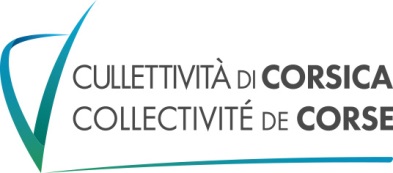 Formulaire Appel à Projets ApprentissageINVESTISSEMENTAnnée 2022NOM DU CFA/OF :RESPONSABLE A CONTACTER :TELEPHONE :MAIL :Instruction et informationLe présent document a pour objet la formalisation de votre demande.Chaque dossier déposé est instruit par la Mission Apprentissage de la Direction de la Formation Tout au Long de la Vie qui vérifie son éligibilité au regard des objectifs et des priorités définis par la Collectivité de Corse.La réception du dossier complet ne préjuge en rien de l’attribution de l’aide sollicitée.Le bénéficiaire reçoit une notification de la décision de financement qui lui est accordée accompagnée de l’arrêté d’attribution de subvention. Pour les projets non retenus, la Collectivité de Corse apportera une réponse écrite aux porteurs.La date limite de dépôt du dossier est fixée au 01/05/2022. Toute demande reçue après cette date ne pourra être retenue.Communication, information et droit d’usageL’ensemble des documents élaborés dans le cadre de l’appel à projets subventionné (quel que soit les supports ou actions de communication : documents papier, supports numérique, articles de presse, …) devra porter la signature de la Collectivité de Corse en respectant la charte graphique associée, et la mention « opération financée par la Collectivité de Corse ».Tous les supports de communication devront être remis à la Collectivité de Corse en amont de la manifestation. Pour l’ensemble des évènements organisés dans le cadre de l’opération subventionnée, une invitation sera adressée au Président du Conseil Exécutif de Corse.Nom du CFA/OF demandeur :Adresse du CFA/OF :Coût global TTC du projet :Montant de la subvention demandée :(dans la limite des 80% des dépenses éligibles du projet)PRESENTATION GENERALE DE VOTRE STRUCTUREIdentification de votre structure :Nom-Dénomination :N° SIRETUAINDAAdresse :Code postal :						Ville :Téléphone :Adresse mail :Site internet :Représentant légal de votre structure :Nom :							Prénom :Fonction (Président, Directeur, …) :Téléphone :Adresse mail :Contact principal sur l’opération :Nom :							Prénom :Fonction :Téléphone :Adresse mail :PRESENTATION DU PROJET POUR UNE AIDE A L’INVESTISSEMENTIntitulé du projetObjectifs du projetNature des investissementsLes investissements réalisés au titre du projet sont majoritairement constitués de :Petits travaux : aménagement intérieur ou extérieur / rénovation / mise aux normes (ex : peinture, climatisation, …)Achat de logiciel / matériel informatiqueAchat de matériel pédagogiqueAutre acquisition, précisez :Description du projetPréciser s’il s’agit d’un projet de renforcement ou d’extension de l’offre de formation. Indiquer la future utilisation de la subvention demandée. Indiquer également le calendrier de réalisation (date prévisionnelle des achats/travaux) et toute autre information utile à l’examen de votre demande. En cas d’achat de matériel ou mobilier, précisez s’il s’agit d’une nouvelle acquisition ou d’un renouvellement. Quel est le nombre prévisionnel d’apprentis concernés par le projet ?Le projet sera-t-il accessible à d’autres publics que les apprentis ? Si oui, lesquels et dans quelle proportion ?Etablissement(s) et/ou territoire(s) concerné(s) par le projetMoyens matériels et humains affectés au projetDate ou période de réalisation du projet : du				auIndicateurs de suivi proposés au regard des objectifs ci-dessusMontant du projetLe montant total du projet s’élève à :Le montant total de la subvention demandée à la CdC s’élève à :(dans la limite des 80% des dépenses éligibles du projet)Liste des organismes qui vont être sollicités pour un co-financementBUDGET PREVISIONNEL D’INVESTISSEMENTRECAPITULATIF DES DEVISTotal général des dépenses prévisionnelles :DECLARATION SUR L’HONNEURJe soussigné(e), (nom et prénom)représentant(e) légal(e) de la structuredéclare :que la structure est à jour de ses obligations administratives, comptables, sociales et fiscales (déclarations et paiements correspondants) ;exactes et sincères les informations du présent formulaire, notamment relatives aux demandes de subventions déposées auprès d’autres financeurs publics ;en cas d’association, que celle-ci respecte les principes et valeurs de la Charte des engagements réciproques conclue le 14 février 2014 entre l’Etat, les associations d’élus territoriaux et le Mouvement associatif, ainsi que les déclinaisons de cette charte ;demander une subvention de :                                            € au titre de l’année ou exercice 2022 ;que cette subvention, si elle est accordée et sous réserve du respect par le bénéficiaire des conditions mises à son octroi au sens de l’article L.242-2 du code des relations entre le public et l’administration et de la jurisprudence administrative, sera versée au compte bancaire de la structure identifié ci-dessous :Fait, le Dénomination de l’organismeDémarche déjà engagée (Oui/non)Si des démarches ont été engagées :Si des démarches ont été engagées :Dénomination de l’organismeDémarche déjà engagée (Oui/non)Commentaires (courrier envoyé/rencontre organisée)Montant sollicitéDEPENSESMONTANTSRECETTES                                MONTANTSRECETTES                                MONTANTSDépenses subventionnablesToutes les dépenses qui relèvent, en comptabilité,de la notion d’investissement sont des dépensessubventionnables. Seules les immobilisations devantfaire l’objet d’un amortissement dans la comptabilitédu gestionnaire peuvent être renseignées dans ce plande financement définitif.2131 - Construction bâtiment2135 - Construction installation2138 - Construction infrastructureAides publiques                                                              1311 - Subventions Etat1312 - Subventions CdC1313 - Subventions Départements1314 - Subventions Communes1315 - Subventions Collectivités publiques1316 - Subventions Entreprises publiques1317 - Sub. Entreprises/organismes privés1318 - Autres subventions- Taxe d'apprentissage affectée auxéquipements scolaires- Autre(s) :Aides publiques                                                              1311 - Subventions Etat1312 - Subventions CdC1313 - Subventions Départements1314 - Subventions Communes1315 - Subventions Collectivités publiques1316 - Subventions Entreprises publiques1317 - Sub. Entreprises/organismes privés1318 - Autres subventions- Taxe d'apprentissage affectée auxéquipements scolaires- Autre(s) :Dépenses subventionnablesToutes les dépenses qui relèvent, en comptabilité,de la notion d’investissement sont des dépensessubventionnables. Seules les immobilisations devantfaire l’objet d’un amortissement dans la comptabilitédu gestionnaire peuvent être renseignées dans ce plande financement définitif.2131 - Construction bâtiment2135 - Construction installation2138 - Construction infrastructureAides publiques                                                              1311 - Subventions Etat1312 - Subventions CdC1313 - Subventions Départements1314 - Subventions Communes1315 - Subventions Collectivités publiques1316 - Subventions Entreprises publiques1317 - Sub. Entreprises/organismes privés1318 - Autres subventions- Taxe d'apprentissage affectée auxéquipements scolaires- Autre(s) :Aides publiques                                                              1311 - Subventions Etat1312 - Subventions CdC1313 - Subventions Départements1314 - Subventions Communes1315 - Subventions Collectivités publiques1316 - Subventions Entreprises publiques1317 - Sub. Entreprises/organismes privés1318 - Autres subventions- Taxe d'apprentissage affectée auxéquipements scolaires- Autre(s) :Dépenses subventionnablesToutes les dépenses qui relèvent, en comptabilité,de la notion d’investissement sont des dépensessubventionnables. Seules les immobilisations devantfaire l’objet d’un amortissement dans la comptabilitédu gestionnaire peuvent être renseignées dans ce plande financement définitif.2131 - Construction bâtiment2135 - Construction installation2138 - Construction infrastructureAides publiques                                                              1311 - Subventions Etat1312 - Subventions CdC1313 - Subventions Départements1314 - Subventions Communes1315 - Subventions Collectivités publiques1316 - Subventions Entreprises publiques1317 - Sub. Entreprises/organismes privés1318 - Autres subventions- Taxe d'apprentissage affectée auxéquipements scolaires- Autre(s) :Aides publiques                                                              1311 - Subventions Etat1312 - Subventions CdC1313 - Subventions Départements1314 - Subventions Communes1315 - Subventions Collectivités publiques1316 - Subventions Entreprises publiques1317 - Sub. Entreprises/organismes privés1318 - Autres subventions- Taxe d'apprentissage affectée auxéquipements scolaires- Autre(s) :Dépenses subventionnablesToutes les dépenses qui relèvent, en comptabilité,de la notion d’investissement sont des dépensessubventionnables. Seules les immobilisations devantfaire l’objet d’un amortissement dans la comptabilitédu gestionnaire peuvent être renseignées dans ce plande financement définitif.2131 - Construction bâtiment2135 - Construction installation2138 - Construction infrastructureAides publiques                                                              1311 - Subventions Etat1312 - Subventions CdC1313 - Subventions Départements1314 - Subventions Communes1315 - Subventions Collectivités publiques1316 - Subventions Entreprises publiques1317 - Sub. Entreprises/organismes privés1318 - Autres subventions- Taxe d'apprentissage affectée auxéquipements scolaires- Autre(s) :Aides publiques                                                              1311 - Subventions Etat1312 - Subventions CdC1313 - Subventions Départements1314 - Subventions Communes1315 - Subventions Collectivités publiques1316 - Subventions Entreprises publiques1317 - Sub. Entreprises/organismes privés1318 - Autres subventions- Taxe d'apprentissage affectée auxéquipements scolaires- Autre(s) :Aides publiques                                                              1311 - Subventions Etat1312 - Subventions CdC1313 - Subventions Départements1314 - Subventions Communes1315 - Subventions Collectivités publiques1316 - Subventions Entreprises publiques1317 - Sub. Entreprises/organismes privés1318 - Autres subventions- Taxe d'apprentissage affectée auxéquipements scolaires- Autre(s) :Aides publiques                                                              1311 - Subventions Etat1312 - Subventions CdC1313 - Subventions Départements1314 - Subventions Communes1315 - Subventions Collectivités publiques1316 - Subventions Entreprises publiques1317 - Sub. Entreprises/organismes privés1318 - Autres subventions- Taxe d'apprentissage affectée auxéquipements scolaires- Autre(s) :21545 - Matériel d’animation2181 - Agencement aménagementAides publiques                                                              1311 - Subventions Etat1312 - Subventions CdC1313 - Subventions Départements1314 - Subventions Communes1315 - Subventions Collectivités publiques1316 - Subventions Entreprises publiques1317 - Sub. Entreprises/organismes privés1318 - Autres subventions- Taxe d'apprentissage affectée auxéquipements scolaires- Autre(s) :Aides publiques                                                              1311 - Subventions Etat1312 - Subventions CdC1313 - Subventions Départements1314 - Subventions Communes1315 - Subventions Collectivités publiques1316 - Subventions Entreprises publiques1317 - Sub. Entreprises/organismes privés1318 - Autres subventions- Taxe d'apprentissage affectée auxéquipements scolaires- Autre(s) :21545 - Matériel d’animation2181 - Agencement aménagementAides publiques                                                              1311 - Subventions Etat1312 - Subventions CdC1313 - Subventions Départements1314 - Subventions Communes1315 - Subventions Collectivités publiques1316 - Subventions Entreprises publiques1317 - Sub. Entreprises/organismes privés1318 - Autres subventions- Taxe d'apprentissage affectée auxéquipements scolaires- Autre(s) :Aides publiques                                                              1311 - Subventions Etat1312 - Subventions CdC1313 - Subventions Départements1314 - Subventions Communes1315 - Subventions Collectivités publiques1316 - Subventions Entreprises publiques1317 - Sub. Entreprises/organismes privés1318 - Autres subventions- Taxe d'apprentissage affectée auxéquipements scolaires- Autre(s) :Aides publiques                                                              1311 - Subventions Etat1312 - Subventions CdC1313 - Subventions Départements1314 - Subventions Communes1315 - Subventions Collectivités publiques1316 - Subventions Entreprises publiques1317 - Sub. Entreprises/organismes privés1318 - Autres subventions- Taxe d'apprentissage affectée auxéquipements scolaires- Autre(s) :Aides publiques                                                              1311 - Subventions Etat1312 - Subventions CdC1313 - Subventions Départements1314 - Subventions Communes1315 - Subventions Collectivités publiques1316 - Subventions Entreprises publiques1317 - Sub. Entreprises/organismes privés1318 - Autres subventions- Taxe d'apprentissage affectée auxéquipements scolaires- Autre(s) :21833- Matériel informatique2184 – MobilierDivers (précisez ci-dessous)Aides publiques                                                              1311 - Subventions Etat1312 - Subventions CdC1313 - Subventions Départements1314 - Subventions Communes1315 - Subventions Collectivités publiques1316 - Subventions Entreprises publiques1317 - Sub. Entreprises/organismes privés1318 - Autres subventions- Taxe d'apprentissage affectée auxéquipements scolaires- Autre(s) :Aides publiques                                                              1311 - Subventions Etat1312 - Subventions CdC1313 - Subventions Départements1314 - Subventions Communes1315 - Subventions Collectivités publiques1316 - Subventions Entreprises publiques1317 - Sub. Entreprises/organismes privés1318 - Autres subventions- Taxe d'apprentissage affectée auxéquipements scolaires- Autre(s) :21833- Matériel informatique2184 – MobilierDivers (précisez ci-dessous)Aides publiques                                                              1311 - Subventions Etat1312 - Subventions CdC1313 - Subventions Départements1314 - Subventions Communes1315 - Subventions Collectivités publiques1316 - Subventions Entreprises publiques1317 - Sub. Entreprises/organismes privés1318 - Autres subventions- Taxe d'apprentissage affectée auxéquipements scolaires- Autre(s) :Aides publiques                                                              1311 - Subventions Etat1312 - Subventions CdC1313 - Subventions Départements1314 - Subventions Communes1315 - Subventions Collectivités publiques1316 - Subventions Entreprises publiques1317 - Sub. Entreprises/organismes privés1318 - Autres subventions- Taxe d'apprentissage affectée auxéquipements scolaires- Autre(s) :21833- Matériel informatique2184 – MobilierDivers (précisez ci-dessous)Aides publiques                                                              1311 - Subventions Etat1312 - Subventions CdC1313 - Subventions Départements1314 - Subventions Communes1315 - Subventions Collectivités publiques1316 - Subventions Entreprises publiques1317 - Sub. Entreprises/organismes privés1318 - Autres subventions- Taxe d'apprentissage affectée auxéquipements scolaires- Autre(s) :Aides publiques                                                              1311 - Subventions Etat1312 - Subventions CdC1313 - Subventions Départements1314 - Subventions Communes1315 - Subventions Collectivités publiques1316 - Subventions Entreprises publiques1317 - Sub. Entreprises/organismes privés1318 - Autres subventions- Taxe d'apprentissage affectée auxéquipements scolaires- Autre(s) :Aides publiques                                                              1311 - Subventions Etat1312 - Subventions CdC1313 - Subventions Départements1314 - Subventions Communes1315 - Subventions Collectivités publiques1316 - Subventions Entreprises publiques1317 - Sub. Entreprises/organismes privés1318 - Autres subventions- Taxe d'apprentissage affectée auxéquipements scolaires- Autre(s) :Aides publiques                                                              1311 - Subventions Etat1312 - Subventions CdC1313 - Subventions Départements1314 - Subventions Communes1315 - Subventions Collectivités publiques1316 - Subventions Entreprises publiques1317 - Sub. Entreprises/organismes privés1318 - Autres subventions- Taxe d'apprentissage affectée auxéquipements scolaires- Autre(s) :Aides publiques                                                              1311 - Subventions Etat1312 - Subventions CdC1313 - Subventions Départements1314 - Subventions Communes1315 - Subventions Collectivités publiques1316 - Subventions Entreprises publiques1317 - Sub. Entreprises/organismes privés1318 - Autres subventions- Taxe d'apprentissage affectée auxéquipements scolaires- Autre(s) :Aides publiques                                                              1311 - Subventions Etat1312 - Subventions CdC1313 - Subventions Départements1314 - Subventions Communes1315 - Subventions Collectivités publiques1316 - Subventions Entreprises publiques1317 - Sub. Entreprises/organismes privés1318 - Autres subventions- Taxe d'apprentissage affectée auxéquipements scolaires- Autre(s) :Aides publiques                                                              1311 - Subventions Etat1312 - Subventions CdC1313 - Subventions Départements1314 - Subventions Communes1315 - Subventions Collectivités publiques1316 - Subventions Entreprises publiques1317 - Sub. Entreprises/organismes privés1318 - Autres subventions- Taxe d'apprentissage affectée auxéquipements scolaires- Autre(s) :Aides publiques                                                              1311 - Subventions Etat1312 - Subventions CdC1313 - Subventions Départements1314 - Subventions Communes1315 - Subventions Collectivités publiques1316 - Subventions Entreprises publiques1317 - Sub. Entreprises/organismes privés1318 - Autres subventions- Taxe d'apprentissage affectée auxéquipements scolaires- Autre(s) :AutofinancementFonds propresEmpruntsCrédit-bailAutres (précisez ci-dessous)RECUPERATION TVAAutofinancementFonds propresEmpruntsCrédit-bailAutres (précisez ci-dessous)RECUPERATION TVAAutofinancementFonds propresEmpruntsCrédit-bailAutres (précisez ci-dessous)RECUPERATION TVAAutofinancementFonds propresEmpruntsCrédit-bailAutres (précisez ci-dessous)RECUPERATION TVAAutofinancementFonds propresEmpruntsCrédit-bailAutres (précisez ci-dessous)RECUPERATION TVAAutofinancementFonds propresEmpruntsCrédit-bailAutres (précisez ci-dessous)RECUPERATION TVAAutofinancementFonds propresEmpruntsCrédit-bailAutres (précisez ci-dessous)RECUPERATION TVAAutofinancementFonds propresEmpruntsCrédit-bailAutres (précisez ci-dessous)RECUPERATION TVAAutofinancementFonds propresEmpruntsCrédit-bailAutres (précisez ci-dessous)RECUPERATION TVATVAAutofinancementFonds propresEmpruntsCrédit-bailAutres (précisez ci-dessous)RECUPERATION TVATOTAL GENERALTOTAL GENERAL.NATURE DE LA DEPENSE PREVUEQTEMONTANT TOTALDEVIS JOINTFOURNISSEUR A L'ORIGINE DU DEVIS